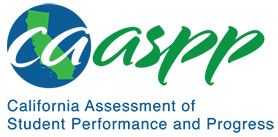 MS-LS2-1 Ecosystems: Interactions, Energy, and DynamicsCalifornia Science Test—Item Content SpecificationsMS-LS2-1 Ecosystems: Interactions, Energy, and DynamicsStudents who demonstrate understanding can: Analyze and interpret data to provide evidence for the effects of resource availability on organisms and populations of organisms in an ecosystem.[Clarification Statement: Emphasis is on cause and effect relationships between resources and growth of individual organisms and the numbers of organisms in ecosystems during periods of abundant and scarce resources.]Assessment TargetsAssessment targets describe the focal knowledge, skills, and abilities for a given three-dimensional Performance Expectation. Please refer to the Introduction for a complete description of assessment targets.Science and Engineering Subpractice(s)Please refer to appendix A for a complete list of Science and Engineering Practices (SEP) subpractices. Note that the list in this section is not exhaustive.4.2	Ability to analyze data to identify relationshipsScience and Engineering Subpractice Assessment TargetsPlease refer to appendix A for a complete list of SEP subpractice assessment targets. Note that the list in this section is not exhaustive.4.2.1	Ability to use empirical data to describe patterns and relationships4.2.2 	Ability to identify patterns (qualitative or quantitative) among variables represented in dataDisciplinary Core Idea Assessment TargetsLS2.A.4Describe that individual organisms depend on biotic and abiotic factors and the interactions between these factors for survivalDescribe that populations of organisms are affected by biotic and abiotic factors and the interactions between these factorsLS2.A.5Describe that competition between individuals of a single species (intraspecific competition) for available resources occursDescribe that competition between individuals from different species (interspecific competition) for available resources occursLS2.A.6Describe that growth of an organism is limited by availability of resourcesDescribe that population growth is limited by availability of resourcesCrosscutting Concept Assessment Target(s)CCC2 	Use cause and effect relationships to predict phenomena in natural or designed systemsExamples of Integration of Assessment Targets and EvidenceNote that the list in this section is not exhaustive.Task provides a data set showing the numbers of individuals in a population during different months of the year:Identifies patterns of change (4.2.1, LS2.A.4, and CCC2)Task provides data on a change in biotic or abiotic factors:Describes the change and how it affects organisms in an ecosystem (4.2.1, LS2.A.4, and CCC2)Task provides a simulation that provides data showing populations of various organisms following a large environmental change (e.g., a forest fire, flooding, etc.):Predicts the likely outcome for the organisms following the environmental change (4.2.2, LS2.A.4, and CCC2)Task provides data comparing population growth when resources are nonlimiting and limiting:Describes the differences in the models (4.2.2, LS2.A.6, and CCC2)Explains why the models are different (4.2.2, LS2.A.6, and CCC2)Task provides data for a community before and after the introduction of an invasive species:Describes the changes in interspecies competition introduced by the invasive species (4.2.2, LS2.A.5, and CCC2)California Environmental Principles and ConceptsEP1: The continuation and health of individual human lives and of human communities and societies depend on the health of the natural systems that provide essential goods and ecosystem services.EP2: The long-term functioning and health of terrestrial, freshwater, coastal and marine ecosystems are influenced by their relationships with human societies.EP3: Natural systems proceed through cycles that humans depend upon, benefit from, and can alter.EP4: The exchange of matter between natural systems and human societies affects the long-term functioning of both.EP5: Decisions affecting resources and natural systems are based on a wide range of considerations and decision-making processes.Possible Phenomena or ContextsNote that the list in this section is not exhaustive.Habitats with highly limited resourcesSeasonal changes to resource availabilityIntroduction of a new species to an existing communityAn environmental change that alters resource availabilityIncreased competitionCommon MisconceptionsNote that the list in this section is not exhaustive.Animals do not compete with others of their species for a limited set of resources (e.g., all the squirrels are friends).Since natural resources, like wood and water, are renewable, they cannot be used up and do not limit population growth.Plants do not exhibit competition for resources.Changes in populations or resource availability only affect resources/organisms that are directly connected in a food chain.Additional Assessment BoundariesNone listed at this time.Additional ReferencesMS-LS2-1 Evidence Statement https://www.nextgenscience.org/sites/default/files/evidence_statement/black_white/MS-LS2-1 Evidence Statements June 2015 asterisks.pdfCalifornia Environmental Principles and Concepts http://californiaeei.org/abouteei/epc/California Education and the Environment Initiative http://californiaeei.org/The 2016 Science Framework for California Public Schools Kindergarten through Grade 12Appendix 1: Progression of the Science and Engineering Practices, Disciplinary Core Ideas, and Crosscutting Concepts in Kindergarten through Grade 12 https://www.cde.ca.gov/ci/sc/cf/documents/scifwappendix1.pdfAppendix 2: Connections to California Environmental Principles and Concepts https://www.cde.ca.gov/ci/sc/cf/documents/scifwappendix2.pdfPosted by the California Department of Education, March 2021 (updated February 2024)Science and Engineering PracticesDisciplinary Core IdeasCrosscutting ConceptsAnalyzing and Interpreting DataAnalyzing data in 6–8 builds on K–5 experiences and progresses to extending quantitative analysis to investigations, distinguishing between correlation and causation, and basic statistical techniques of data and error analysis.Analyze and interpret data to provide evidence for phenomena.LS2.A: Interdependent Relationships in Ecosystems4. Organisms, and populations of organisms, are dependent on their environmental interactions both with other living things and with nonliving factors.5. In any ecosystem, organisms and populations with similar requirements for food, water, oxygen, or other resources may compete with each other for limited resources, access to which consequently constrains their growth and reproduction.Growth of organisms and population increases are limited by access to resources.Cause and EffectCause and effect relationships may be used to predict phenomena in natural or designed systems.